СОВЕТ  ДЕПУТАТОВДОБРИНСКОГО МУНИЦИПАЛЬНОГО РАЙОНАЛипецкой области34-я сессия VI-го созываРЕШЕНИЕ29.11.2018г.                                   п.Добринка	                                    №243-рсО внесении изменений в решение Совета депутатов Добринского муниципального района от 17.09.2018 № 234-рс «О внесении изменений в Положение «О   порядке  определения размера   арендной платы, о порядке, условиях и  сроках  её  внесения за использование  земельных  участков, находящихся в муниципальной собственности  Добринского муниципального района, и об установлении ставок арендной платы за использование земельных участков, находящихся в муниципальной собственности Добринского муниципального района,  и земельных участков, расположенных на территории Добринского муниципального района, государственная собственность на которые не разграничена»Рассмотрев обращение администрации Добринского муниципального района о внесении изменений в решение Совета депутатов Добринского муниципального района от 17.09.2018 №234-рс «О внесении изменений в Положение «О порядке определения  размера арендной платы, о порядке, условиях и сроках её внесения за использование земельных участков, находящихся в муниципальной собственности  Добринского муниципального района, и об установлении ставок арендной платы за использование земельных участков, находящихся в муниципальной собственности Добринского муниципального района, и земельных участков, расположенных на территории Добринского муниципального района, государственная собственность на которые не разграничена», руководствуясь ст.27 Устава Добринского муниципального района и учитывая  решение постоянной комиссии по правовым вопросам, местному самоуправлению и работе с депутатами, Совет депутатов Добринского муниципального районаРЕШИЛ:1.Принять изменения в решение Совета депутатов Добринского муниципального района от 17.09.2018 №234-рс «О внесении изменений в Положение «О порядке  определения  размера   арендной платы, о порядке, условиях и сроках  её  внесения за использование  земельных участков, находящихся в муниципальной собственности  Добринского муниципального района, и об установлении ставок арендной платы за использование земельных участков, находящихся в муниципальной собственности Добринского муниципального района,  и земельных участков, расположенных на территории Добринского муниципального района, государственная собственность на которые не  разграничена» (прилагаются).2.Направить указанный нормативный правовой акт главе Добринского муниципального района для подписания и официального опубликования.3.Настоящее решение вступает в силу со дня его официального опубликования. Председатель Совета депутатовДобринского муниципального района 				М.Б.Денисов                                                                                                        Приняты                                                                        решением Совета депутатов                                                               Добринского муниципального района                                                                               от 29.11.2018г. №243-рсИЗМЕНЕНИЯв решение Совета депутатов Добринского муниципального района от 17.09.2018 №234-рс «О внесении изменений в Положение «О порядке определения  размера арендной платы, о порядке, условиях и  сроках  её  внесения за использование  земельных  участков, находящихся в муниципальной собственности  Добринского муниципального района, и об установлении ставок арендной платы за использование земельных участков, находящихся в муниципальной собственности Добринского муниципального района,  и земельных участков, расположенных на территории Добринского муниципального района, государственная собственность на которые не разграничена»Внести в решение Совета депутатов Добринского муниципального района от 17.09.2018г. №234-рс «О внесении изменений в Положение «О порядке определения размера арендной платы, о порядке, условиях и сроках её внесения за использование  земельных участков, находящихся в муниципальной собственности  Добринского муниципального района, и об установлении ставок арендной платы за использование земельных участков, находящихся в муниципальной собственности Добринского муниципального района,  и земельных участков, расположенных на территории Добринского муниципального района, государственная собственность на которые не разграничена»,  следующие изменения: -решение Совета депутатов Добринского муниципального района от 17.09.2018г. №234-рс «О внесении изменений в Положение «О порядке определения размера арендной платы, о порядке, условиях и сроках её внесения за использование земельных участков, находящихся в муниципальной собственности  Добринского муниципального района, и об установлении ставок арендной платы за использование земельных участков, находящихся в муниципальной собственности Добринского муниципального района,  и земельных участков, расположенных на территории Добринского муниципального района, государственная собственность на которые не разграничена» дополнить п.4 следующего содержания:«4.Действие положений п.3.1. Раздела 3 Положения «О порядке определения  размера арендной платы, о порядке, условиях и сроках её внесения за использование земельных участков, находящихся в муниципальной собственности  Добринского муниципального района, и об установлении ставок арендной платы за использование земельных участков, находящихся в муниципальной собственности Добринского муниципального района,  и земельных участков, расположенных на территории Добринского муниципального района, государственная собственность на которые не разграничена» (в редакции настоящего решения) распространяются на регулируемые правоотношения, начиная с 01.07.2018». Глава Добринского муниципального района                           С.П. Москворецкий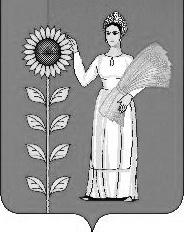 